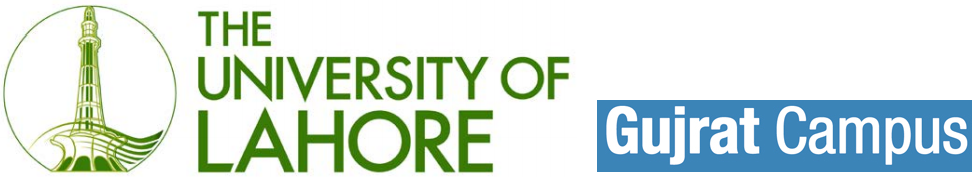 Faculty:  Job Application FormApplication Received by: _______________________________ Date _____________Checked by: __________________________________________ Date _____________Short Listed 		Not Short Listed              if not, reason(s) ________________________________________________________________________________________Signature & Name of Dealing Officer _________________________________________     				Date____________________Employment History (descending order)Teaching  Industrial (if any, descending order) Academic Background (descending order). References:-  Provide Two Academic/Professional ReferencesReference No: 1.    Name…………………………………………………………………….. Position…………………………………………… Phone No………………………………... Address…………………………………………………………………………………………………………………………………………….Email……………………………………Reference No: 2.    Name…………………………………………………………………….. Position…………………………………………… Phone No………………………………... Address…………………………………………………………………………………………………………………………………………….Email………………………………………..As part of our procedure for processing your job application, your references may be checked. If you have misrepresented or omitted any facts on this application, and are subsequently hired, you may be discharged from your job. Application for the post ofDepartment/SubjectNameHighest QualificationPassing YearPEC Reg. No.(if applicable)Experience (Years) AcademicIndustrialGenderMale                 FemaleDate of Birth__/__/____DomicileAddressAddressAddressMobile No(s).E-MailSalaryCurrent SalaryExpected SalarySalaryFOR OFFICE USEOrganizationDesignationScaleJob ProfileExperienceExperienceExperienceOrganizationDesignationScaleJob ProfileFromToYY-MM-DD___-___-______-___-______-___-______-___-___TotalTotalTotalTotal______YY, ______ MM, ______DD______YY, ______ MM, ______DD______YY, ______ MM, ______DDOrganizationDesignationScaleJob ProfileExperienceExperienceExperienceOrganizationDesignationScaleJob ProfileFromToYY-MM-DD___-___-______-___-______-___-______-___-___TotalTotalTotalTotal______YY, ______ MM, ______DD______YY, ______ MM, ______DD______YY, ______ MM, ______DDTotal Experience (Teaching & Industrial)YearsMonthsDaysTotal Experience (Teaching & Industrial)Degree/ Certificate Year of AwardSubjectUniversity/ Institute/ BoardGrade/Division/ CGPAAdditional Information in support of your ApplicationWhy do you think you are suitable for this position?Please describe yourself in a short paragraph